  Calendrier Saison 2019-2020 (STAR) 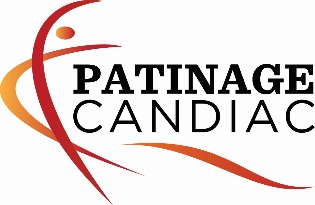 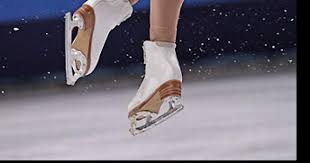 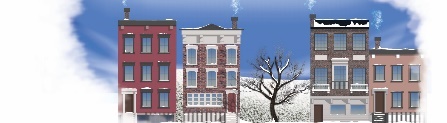 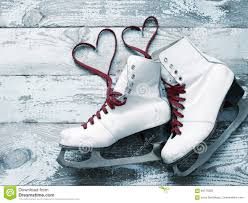 SEPTEMBRE 2019 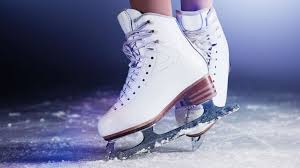 SEPTEMBRE 2019 SEPTEMBRE 2019 SEPTEMBRE 2019 SEPTEMBRE 2019 SEPTEMBRE 2019 SEPTEMBRE 2019 Dimanche Lundi Mardi MercrediJeudi VendrediSamedi 1234567Formation des AP 11h à 15h008910 Semaine 1 Début de la saison Star 1112131415161718192021Semaine 2Réunion d’information à 08 :00 Parents patineurs semi-privé, et 8h45 Parents patineurs STAR222324252627282930OCTOBRE 2019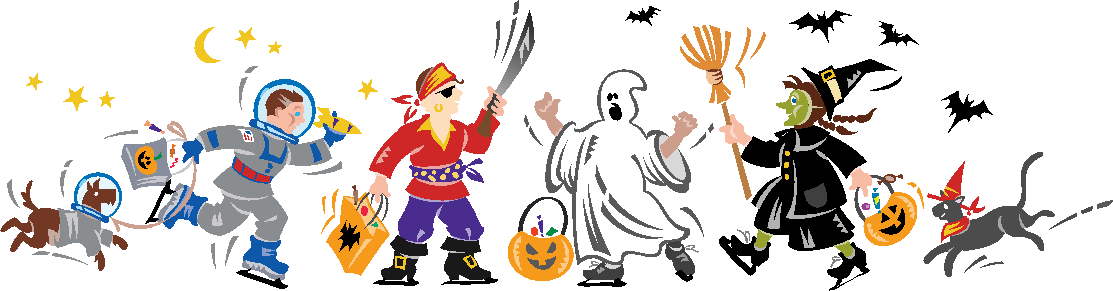 OCTOBRE 2019OCTOBRE 2019OCTOBRE 2019OCTOBRE 2019OCTOBRE 2019OCTOBRE 2019Dimanche Lundi Mardi MercrediJeudi VendrediSamedi 12345678910111213141516171819202122232425262728293031NOVEMBRE 2019 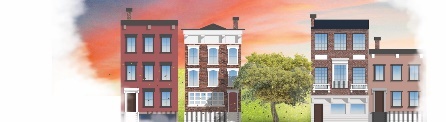 NOVEMBRE 2019 NOVEMBRE 2019 NOVEMBRE 2019 NOVEMBRE 2019 NOVEMBRE 2019 NOVEMBRE 2019 Dimanche Lundi Mardi MercrediJeudi VendrediSamedi 123456789101112131415161920212223242324252627282930 DECEMBRE 2019 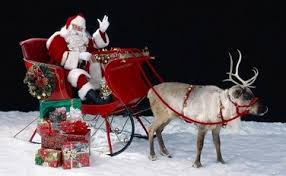 DECEMBRE 2019 DECEMBRE 2019 DECEMBRE 2019 DECEMBRE 2019 DECEMBRE 2019 DECEMBRE 2019 Dimanche Lundi Mardi MercrediJeudi VendrediSamedi 123456789101112131415161718192021222324CONGÉ25CONGÉ2627Patinage ouvert à tous les patineurs Stars  28Patinage ouvert à tous les patineurs Stars  293031Semaine 16CONGÉ JANVIER 2020JANVIER 2020JANVIER 2020JANVIER 2020JANVIER 2020JANVIER 2020JANVIER 2020Dimanche Lundi Mardi MercrediJeudi VendrediSamedi 1CONGÉ23Patinage ouvert à tous les patineurs Stars  4Patinage ouvert à tous les patineurs Stars  5678910111213141516171819202122232425262728293031FEVRIER 2020 FEVRIER 2020 FEVRIER 2020 FEVRIER 2020 FEVRIER 2020 FEVRIER 2020 FEVRIER 2020 Dimanche Lundi Mardi MercrediJeudi VendrediSamedi 1234567891011121314151617181920212223242526272829MARS 2020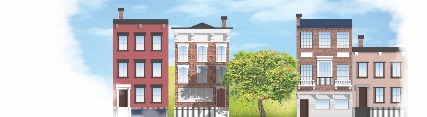 MARS 2020MARS 2020MARS 2020MARS 2020MARS 2020MARS 2020Dimanche Lundi Mardi MercrediJeudi VendrediSamedi 123Semaine 24Dernière semaine de la saison4Semaine 24Dernière semaine de la saison56Semaine 24Dernière semaine de la saison7Semaine 24Dernière semaine de la saison8910 Semaine 25Patinage ouvert à tous les patineurs Stars  11Semaine 25Patinage ouvert à tous les patineurs Stars  1213Semaine 25Pratique Spectacle  14Semaine 25Pratique Spectacle  151617 Semaine 26Pratique Spectacle  18Semaine 26Pratique Spectacle  1920Semaine 26Pratique Spectacle  21Semaine 26Pratique Spectacle  222324Semaine 27Pratique Spectacle  25Semaine 27Pratique Spectacle  2627Semaine 27Pratique Spectacle  28Semaine 27 Spectacle  293031Semaine 28Pratique Spectacle  AVRIL 2019 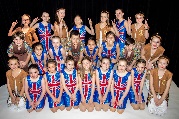 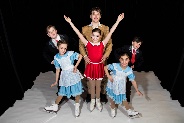 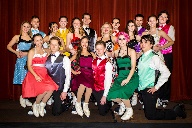 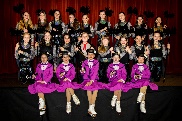 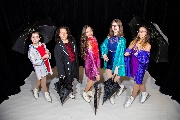 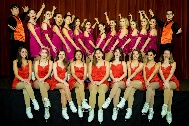 AVRIL 2019 AVRIL 2019 AVRIL 2019 AVRIL 2019 AVRIL 2019 AVRIL 2019 Dimanche Lundi Mardi MercrediJeudi VendrediSamedi 11Semaine 28Pratique Spectacle  23Semaine 28Pratique Spectacle  4Semaine 28Pratique Spectacle  567Semaine 29Pratique Spectacle  8Semaine 29Pratique Spectacle  910Semaine 29Pratique Spectacle  11Semaine 29Pratique Spectacle  121314Semaine 30Pratique Spectacle  15Semaine 30Pratique Spectacle  1617Semaine 30Pratique Spectacle  18Semaine 30Pratique Spectacle  192021Semaine 31Pratique Spectacle  22Semaine 31Pratique Spectacle  2324Semaine 31 Pratique Générale  (à confirmer)25Semaine 31Spectacle(à confirmer)2627282930